Doklad OJE- 2241Číslo objednávky 2241/2021VODBĚRATEL - fakturační adresaNárodní galerie v PrazeStaroměstské náměstí 12110 15 Praha 1DODAVATELScanlnterier s.r.o.Zřízena zákonem č. 148/1949 Sb., o Národní galerii v PrazeČentická 209190 16 Praha 21 Česká republikaIČ 00023281 DIČ CZ00023281Typ Příspěvková organizaceIČ 24213357	DIČ CZ24213357Datum vystavení   05.11.2021   Číslo jednací                  SmlouvaPožadujeme :Termín dodání      10.11.2021 - 31.12.2021 Přibližná celková cena364 000.00 KčpZpůsob dopravyZpůsob platby       Platebním příkazemSplatnost faktury 30 dnůVystavil(a)XXXXXXXXXXXXXXXXE-mail: XXXXXXXXXXXXXXXXXXXRazítko a podpis 				Dle § 6 odst.1 zákona c. 340/2015 Sb. o registru smluv nabývá objednávka s předmětem plnění vyšší než hodnota 50.000,- Kč bez DPH účinnosti až uveřejněním (včetně jejího písemného potvrzení) v registru smluv. Uveřejnění provede objednatel.Žádáme obratem o zaslání akceptace (potrvrzení) objednávky.Datum:     9. 11. 2021Platné elektronické podpisy:09.11.2021 08:50:38 - XXXXXXXXXXXXX - příkazce operace 09.11.2021 08:52:54 - XXXXXXXXXX - správce rozpočtuPodpis:                    XXXXXXXXX         razítko            Číslo objednávky 2241/2021(c) MÚZO Praha s.r.o. - www.muzo.czStrana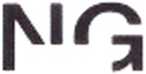 Objednáváme u VásObjednáváme u VásObjednáváme u VásObjednáváme u VásObjednáváme u VásObjednáváme u VásPoložkaMnožství MJ%DPHCena bez DPH/MJDPH/MJCelkem s DPHRozdíl v součtu částek1.0000.540.000.54PK - výměna sloupu a trámů krovu1.0021300 826.0063 173.46363 999.46